SCHOOL ADMISSION APPEAL TIMETABLE 2020BNABishop Challoner Catholic College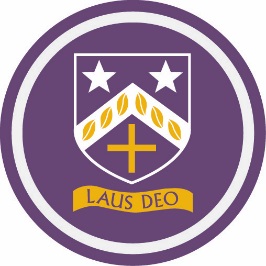 PolicyBC_002aFGB Next ReviewMarch 2021BNABishop Challoner Catholic CollegePolicyBC_002aFGB Review Period1 YearBNABishop Challoner Catholic CollegePolicyBC_002aFGB RatificationFeb 2019BNABishop Challoner Catholic CollegePolicyBC_002aCommittee ReviewedFGB March 2020BNABishop Challoner Catholic CollegePolicyBC_002aWebsite Published Jan 2020BNABishop Challoner Catholic CollegePolicyBC_002aCurrent StatusCompletedBNABishop Challoner Catholic CollegePolicyBC_002aStaff OwnerL. O’BrienBNABishop Challoner Catholic CollegePolicyBC_002aGovernment/DfE RequirementCompulsoryAdmissions Appeal Timetable Policy 2020Admissions Appeal Timetable Policy 2020Admissions Appeal Timetable Policy 2020Admissions Appeal Timetable Policy 2020Appeals for normal round of admissionsAppeals for normal round of admissionsDate of allocation of places01/03/2020Deadline for lodging appeals and providing evidence to support the appeal (if appropriate)01/04/2020Appeals will be heard byFriday 8th May 2020Notice of appeal hearingAt least 10 school days notice of the appeal hearingDeadline for governing body to submit evidence for the appealAt least 10 school days notice of the appeal hearingDeadline for sending appeal papers to all partiesNo later than 10 school days before the appeal hearingDeadline for appellant to submit additional evidenceFive school days before the appeal hearing. Information or evidence not submitted by the deadline might not be considered at the appealLate applications for appeals will be heard byAt the same time as previously scheduled appeals or within 30 school days of appeal being lodgedDecision letters sent to appellantNormally within five school daysAppeals for Sixth Form – appeals may be made by the student and/or the parent/carerAppeals for Sixth Form – appeals may be made by the student and/or the parent/carerDeadline for lodging appeals and providing evidence to support the appeal (if appropriate) 20 school days from the date of notification that the application was unsuccessfulWhere the offer of a place would have been conditional upon exam results - Appeals will be heard Within 30 school days of confirmation of those resultsWhere the offer of a place would not have been conditional upon exam results - Appeals will be heard Within 40 school days of deadline for appeals following the 20 days as in Row 1Notice of appeal hearingAt least 10 school days notice of the appeal hearingDeadline for governing body to submit evidence for the appealAt least 10 school days before the appeal hearingDeadline for sending appeal papers to all partiesNo later than 10 school days before the appeal hearingDeadline for appellant to submit additional evidenceFive school days before the appeal hearing. Information or evidence not submitted by the deadline might not be considered at the appealLate applications for appeals will be heard byAt the same time as previously scheduled appeals or within 30 school days of appeal being lodgedDecision letters sent to appellantNormally within five school daysAppeals for in-year admissionsAppeals for in-year admissionsDeadline for lodging appeals and providing evidence to support the appeal (if appropriate)Twenty school days from the date of notification that the application was unsuccessfulAppeals will be heardWithin 30 school days of deadline for appealsNotice of appeal hearingAt least 10 school days notice Deadline for governing body to submit evidence for the appealAt least 10 school days before the appeal hearingDeadline for sending appeal papers to all partiesNo later than 10 school days before the appeal hearingDeadline for appellant to submit additional evidenceFive school days before the appeal hearing. Information or evidence not submitted by the deadline might not be considered at the appealLate applications for appeals will be heardAt the same time as previously scheduled appeals or within 30 school days of appeal being lodgedDecision letters sent to appellantNormally within five school days